Ко Дню Защитника Отечества 23 февраля в Аграмаковском СДКбыл оформлен выставочный стенд на тему «Мы вами гордимся»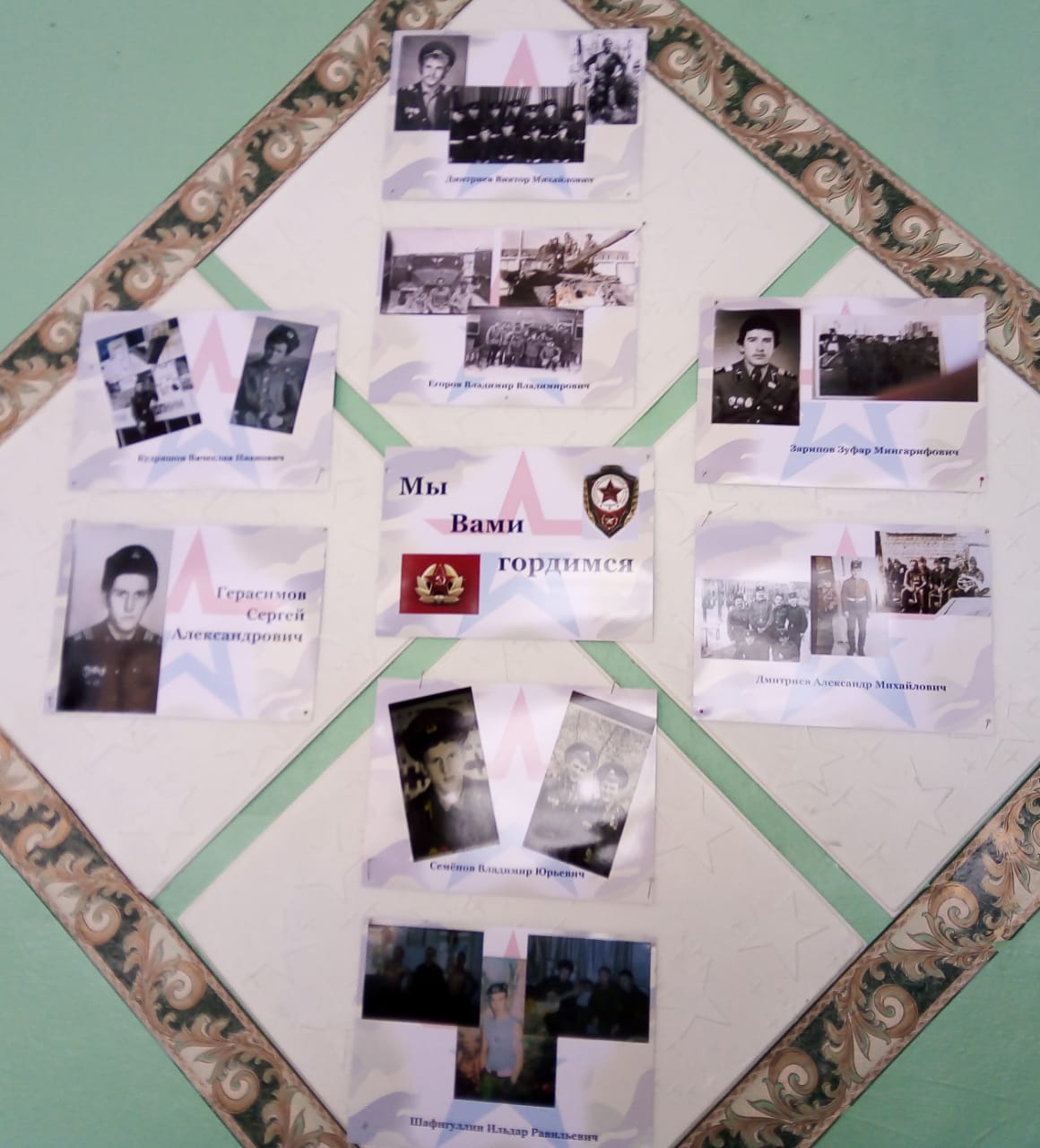 